Publicado en Málaga el 12/11/2019 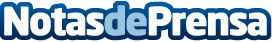 Ventajas del tratamiento de ortodoncia invisible, informa Clínica dental Díaz FronteraExisten dos tipos de ortodoncias: la tradicional que consiste en la colocación de brackets al paciente y la ortodoncia invisible conocida como invisalignDatos de contacto:Clínica Dental Díaz Frontera Web: https://www.clinicadiazfrontera.com/+34 952 28 69 90Nota de prensa publicada en: https://www.notasdeprensa.es/ventajas-del-tratamiento-de-ortodoncia Categorias: Medicina Andalucia Medicina alternativa Odontología http://www.notasdeprensa.es